Clayton State University – Student Nurses Association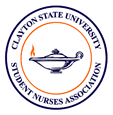 Membership ApplicationApplicant InformationName: ___________________________________________________________________CSU email:_______________________________________________________________ 	(ex: jdoe1@student.clayton.edu)Laker ID: _____________________________            Birthday: ________ /______________									          month	                 year Are you an NSNA member?     Yes              No	     NSNA#________________________Desired membership:		One Year ($20)			Two Years ($35)Method of Payment (circle one)	Cash	Check (Check #___________)Applicant’s CertificationI am eligible for and am applying for Clayton State University’s Student Nurses Association. I AM CURRENTLY ENROLLED OR SEEKING ENROLLMENT IN A NURSING PROGRAM AND HAVE PAID TUITION. I certify that all statements made in this application are complete and accurate. Signature:Date: